* Средняя квадратическая погрешность положения характерной точки (Mt) – 0,1 м* Средняя квадратическая погрешность положения характерной точки (Mt) – 0,1 м                                                                                                                                  Приложение № 6к решению Думы Томского районаот __________________ № ______Лист № 1ОПИСАНИЕ МЕСТОПОЛОЖЕНИЯ ГРАНИЦТерриториальная зона Р-2 – Зона размещения объектов рекреации и туризма (наименование объекта местоположение границ, которого описано(далее - объект)ОПИСАНИЕ МЕСТОПОЛОЖЕНИЯ ГРАНИЦТерриториальная зона Р-2 – Зона размещения объектов рекреации и туризма (наименование объекта местоположение границ, которого описано(далее - объект)ОПИСАНИЕ МЕСТОПОЛОЖЕНИЯ ГРАНИЦТерриториальная зона Р-2 – Зона размещения объектов рекреации и туризма (наименование объекта местоположение границ, которого описано(далее - объект)ОПИСАНИЕ МЕСТОПОЛОЖЕНИЯ ГРАНИЦТерриториальная зона Р-2 – Зона размещения объектов рекреации и туризма (наименование объекта местоположение границ, которого описано(далее - объект)Сведения об объектеСведения об объектеСведения об объектеСведения об объектеN п/пХарактеристики объектаОписание характеристикОписание характеристик12331Местоположение объектаЗаречное сельское поселение Томского района Томской областиЗаречное сельское поселение Томского района Томской области2Площадь объекта ± величина погрешности определения площади(P ± Дельта P)32446 кв.м. (± 63 кв.м)32446 кв.м. (± 63 кв.м)3Иные характеристики объекта--Лист № 2ОПИСАНИЕ МЕСТОПОЛОЖЕНИЯ ГРАНИЦТерриториальная зона Р-2 – Зона размещения объектов рекреации и туризма(наименование объекта)ОПИСАНИЕ МЕСТОПОЛОЖЕНИЯ ГРАНИЦТерриториальная зона Р-2 – Зона размещения объектов рекреации и туризма(наименование объекта)ОПИСАНИЕ МЕСТОПОЛОЖЕНИЯ ГРАНИЦТерриториальная зона Р-2 – Зона размещения объектов рекреации и туризма(наименование объекта)ОПИСАНИЕ МЕСТОПОЛОЖЕНИЯ ГРАНИЦТерриториальная зона Р-2 – Зона размещения объектов рекреации и туризма(наименование объекта)ОПИСАНИЕ МЕСТОПОЛОЖЕНИЯ ГРАНИЦТерриториальная зона Р-2 – Зона размещения объектов рекреации и туризма(наименование объекта)Сведения о местоположении границ объектаСведения о местоположении границ объектаСведения о местоположении границ объектаСведения о местоположении границ объектаСведения о местоположении границ объекта1. Система координат ___МСК - 70 зона 4____________1. Система координат ___МСК - 70 зона 4____________1. Система координат ___МСК - 70 зона 4____________1. Система координат ___МСК - 70 зона 4____________1. Система координат ___МСК - 70 зона 4____________2. Сведения о характерных точках границ объекта2. Сведения о характерных точках границ объекта2. Сведения о характерных точках границ объекта2. Сведения о характерных точках границ объекта2. Сведения о характерных точках границ объектаОбозначение характерных точек границКоординаты, мКоординаты, мМетод определения координат и средняя квадратическая погрешность положения характерной точки (Mt), м *Описание обозначения точкиОбозначение характерных точек границXYМетод определения координат и средняя квадратическая погрешность положения характерной точки (Mt), м *Описание обозначения точки123451339141.414319841.57Метод спутниковых геодезических измерений (определений)-2338949.404320101.08Метод спутниковых геодезических измерений (определений)-3338911.894320065.19Метод спутниковых геодезических измерений (определений)-4339108.874319801.47Метод спутниковых геодезических измерений (определений)-5339310.424319531.63Метод спутниковых геодезических измерений (определений)-6339330.764319585.65Метод спутниковых геодезических измерений (определений)-1339141.414319841.57Метод спутниковых геодезических измерений (определений)-Лист № 3ОПИСАНИЕ МЕСТОПОЛОЖЕНИЯ ГРАНИЦТерриториальная зона Р-2 – Зона размещения объектов рекреации и туризма (наименование объекта)ОПИСАНИЕ МЕСТОПОЛОЖЕНИЯ ГРАНИЦТерриториальная зона Р-2 – Зона размещения объектов рекреации и туризма (наименование объекта)План границ объекта. Обзорная схема.План границ объекта. Обзорная схема.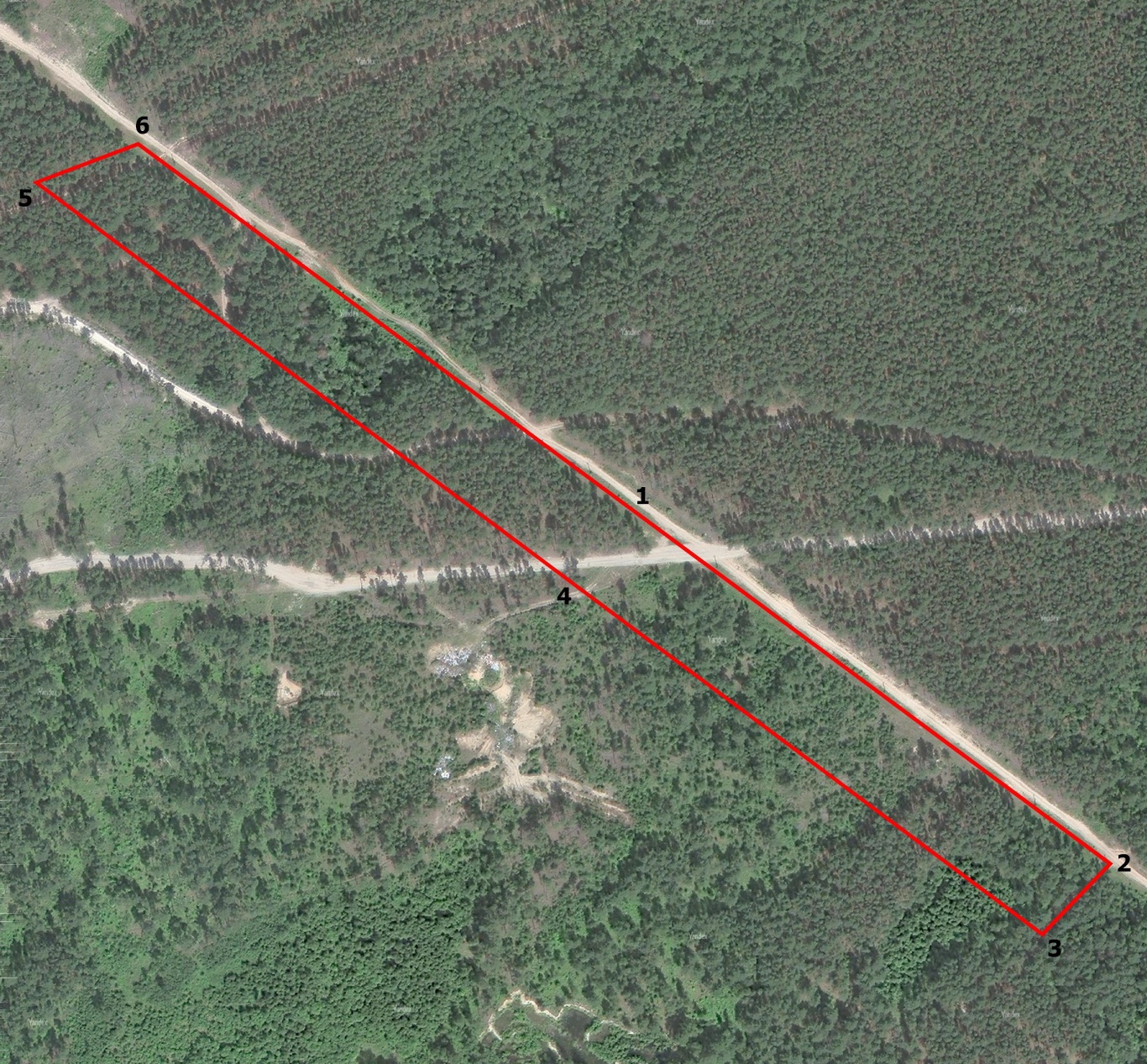 Масштаб 1: 12 000Масштаб 1: 12 000Используемые условные знаки и обозначения: - границы территориальной зоны Используемые условные знаки и обозначения: - границы территориальной зоны Подпись ________________________ Дата "__"_______20__ г.Подпись ________________________ Дата "__"_______20__ г.Место для оттиска печати (при наличии) лица, составившего описание местоположения границ объектаМесто для оттиска печати (при наличии) лица, составившего описание местоположения границ объектаЛист № 4ОПИСАНИЕ МЕСТОПОЛОЖЕНИЯ ГРАНИЦТерриториальная зона О-1 – Зона центра (наименование объекта местоположение границ, которого описано(далее - объект)ОПИСАНИЕ МЕСТОПОЛОЖЕНИЯ ГРАНИЦТерриториальная зона О-1 – Зона центра (наименование объекта местоположение границ, которого описано(далее - объект)ОПИСАНИЕ МЕСТОПОЛОЖЕНИЯ ГРАНИЦТерриториальная зона О-1 – Зона центра (наименование объекта местоположение границ, которого описано(далее - объект)ОПИСАНИЕ МЕСТОПОЛОЖЕНИЯ ГРАНИЦТерриториальная зона О-1 – Зона центра (наименование объекта местоположение границ, которого описано(далее - объект)Сведения об объектеСведения об объектеСведения об объектеСведения об объектеN п/пХарактеристики объектаОписание характеристикОписание характеристик12331Местоположение объектаЗаречное сельское поселение Томского района Томской области, д. Черная РечкаЗаречное сельское поселение Томского района Томской области, д. Черная Речка2Площадь объекта ± величина погрешности определения площади(P ± Дельта P)27964 кв.м. (± 59 кв.м)27964 кв.м. (± 59 кв.м)3Иные характеристики объекта--Лист № 5ОПИСАНИЕ МЕСТОПОЛОЖЕНИЯ ГРАНИЦТерриториальная зона О-1 – Зона центра(наименование объекта)ОПИСАНИЕ МЕСТОПОЛОЖЕНИЯ ГРАНИЦТерриториальная зона О-1 – Зона центра(наименование объекта)ОПИСАНИЕ МЕСТОПОЛОЖЕНИЯ ГРАНИЦТерриториальная зона О-1 – Зона центра(наименование объекта)ОПИСАНИЕ МЕСТОПОЛОЖЕНИЯ ГРАНИЦТерриториальная зона О-1 – Зона центра(наименование объекта)ОПИСАНИЕ МЕСТОПОЛОЖЕНИЯ ГРАНИЦТерриториальная зона О-1 – Зона центра(наименование объекта)Сведения о местоположении границ объектаСведения о местоположении границ объектаСведения о местоположении границ объектаСведения о местоположении границ объектаСведения о местоположении границ объекта1. Система координат ___МСК - 70 зона 4____________1. Система координат ___МСК - 70 зона 4____________1. Система координат ___МСК - 70 зона 4____________1. Система координат ___МСК - 70 зона 4____________1. Система координат ___МСК - 70 зона 4____________2. Сведения о характерных точках границ объекта2. Сведения о характерных точках границ объекта2. Сведения о характерных точках границ объекта2. Сведения о характерных точках границ объекта2. Сведения о характерных точках границ объектаОбозначение характерных точек границКоординаты, мКоординаты, мМетод определения координат и средняя квадратическая погрешность положения характерной точки (Mt), м *Описание обозначения точкиОбозначение характерных точек границXYМетод определения координат и средняя квадратическая погрешность положения характерной точки (Mt), м *Описание обозначения точки123451341033.424322232.72Метод спутниковых геодезических измерений (определений)-2340889.334322125.58Метод спутниковых геодезических измерений (определений)-3340831.224322230.04Метод спутниковых геодезических измерений (определений)-4340829.544322233.07Метод спутниковых геодезических измерений (определений)-5340849.624322254.25Метод спутниковых геодезических измерений (определений)-6340949.664322386.79Метод спутниковых геодезических измерений (определений)-7340969.444322377.90Метод спутниковых геодезических измерений (определений)-8340982.564322392.97Метод спутниковых геодезических измерений (определений)-9340995.734322361.70Метод спутниковых геодезических измерений (определений)-10340990.154322314.91Метод спутниковых геодезических измерений (определений)-1341033.424322232.72Метод спутниковых геодезических измерений (определений)-Лист № 6ОПИСАНИЕ МЕСТОПОЛОЖЕНИЯ ГРАНИЦТерриториальная зона О-1 – Зона центра(наименование объекта)ОПИСАНИЕ МЕСТОПОЛОЖЕНИЯ ГРАНИЦТерриториальная зона О-1 – Зона центра(наименование объекта)План границ объекта. Обзорная схема.План границ объекта. Обзорная схема.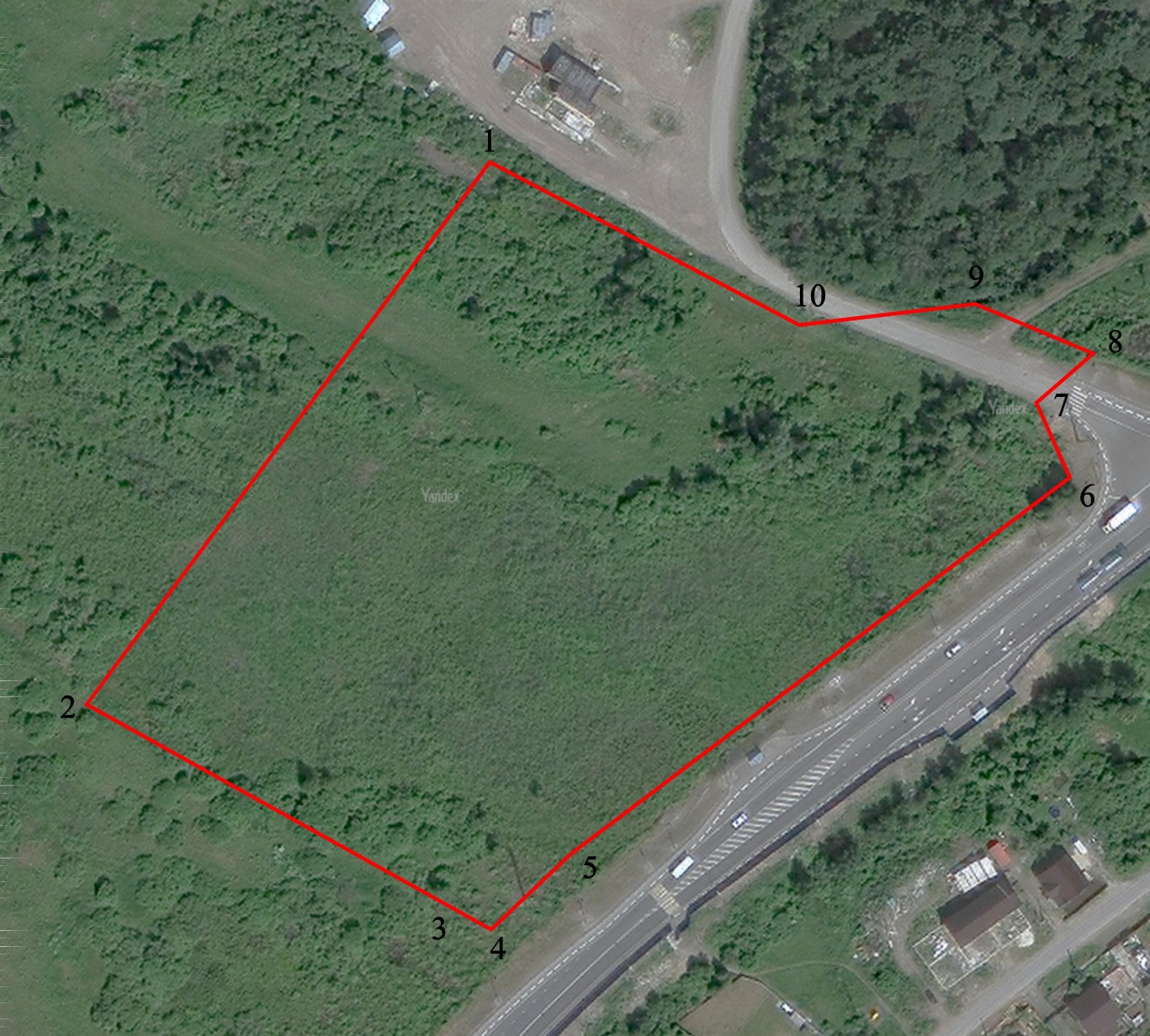 Масштаб 1: 6 000Масштаб 1: 6 000Используемые условные знаки и обозначения: - границы территориальной зоны Используемые условные знаки и обозначения: - границы территориальной зоны Подпись ________________________ Дата "__"_______20__ г.Подпись ________________________ Дата "__"_______20__ г.Место для оттиска печати (при наличии) лица, составившего описание местоположения границ объектаМесто для оттиска печати (при наличии) лица, составившего описание местоположения границ объекта